07-033 Автопоезд-цементовоз  гп 7 тн ёмкостью цистерны 6.8 м3 из седельного тягача ЗиЛ-ММЗ-164Н/АН 4х2 и с одноосным безрамным полуприцепом С-571 и компрессором, полный вес 13.3 тн, 104 лс, 55 км/час, с. Павшино, г. Прилуки 1960-65 г.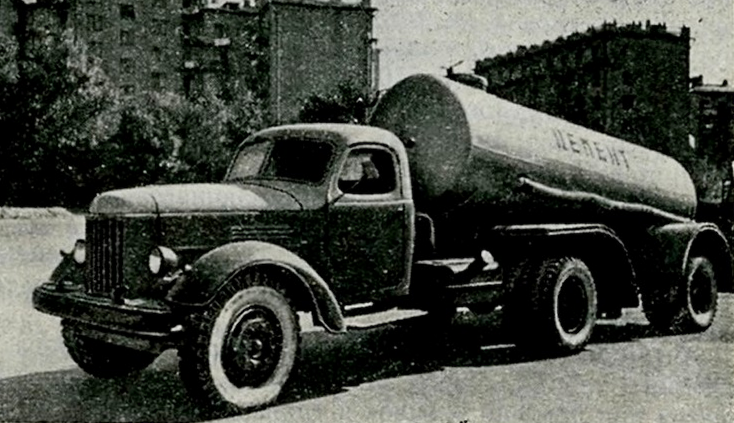 Изготовители: Павшинский механический завод (ныне ЗАО "БЕЦЕМА), с 1962 г. Павшино вошло в состав города Красногорск Московской обл.Прилукский завод строительных машин (ныне ОАО «БУДМАШ»), г. Прилуки Черниговской обл. В 1958 г. ВНИИСтройдормаш спроектировал два автоцементовоза с пневматической разгрузкой С-571 и С-570 грузоподъемностью 7 и 12 т цемента.   Цементовоз С-571 представляет собой цистерну-полуприцеп безрамной конструкции к тягачу ЗиЛ-164. Цистерна имеет цилиндрическую форму и сферические днища. Ось цистерны наклонена в сторону выгрузки на 6°. Загрузка цемента осуществляется через два люка диаметром 400 мм с крышками сферической формы. В нижней части цистерны по всей длине установлено аэроднище и устроены откосы из листовой стали под углом 60°. Откосы опираются на стенки цистерны через поперечные ребра. В качестве микропористого материала для аэрации цемента можно применять ткань, керамические и металлокерамические плитки. Во избежание продавливания ткани от веса цемента и давления воздуха, под ней прокладывается сетка, а в каналы вкладываютсядополнительные перегородки с отверстиями.Воздухораспределительная система имеет водомаслоотделитель, манометр, предохранительный клапан и спускной кран. На каждой воздушной магистрали поставлены обратные клапаны,пропускающие воздух только в одном направлении. На цистерне установлены пневматические и ручной тормоза, которые по конструкции не отличаются от тормозов полуприцепа МАЗ-5215Б. Во время стоянки без тягача цистерна опирается на две выдвижные стойки.Автоцементовоз С-570 запроектирован на базе тягача МАЗ-200Б с седельным устройством.Конструкция и принцип работы этих цементовозов аналогичны.Техническая характеристикаИз истории завода в Павшино. По решению Правительства в 1929 г. на окраине подмосковного села Павшино (нынешний Красногорск), на месте болотистых неудобий началось строительство одного из первенцев отечественной индустрии – завода по производству железобетонных изделий. По окончании Второй мировой войны было решено изменить профиль предприятия "Стандарт-бетон" и переориентировать его она выпуск машиностроительной продукции. Это произошло после того, как в подмосковный Красногорск по репарации из Германии было вывезено оборудование фирмы "Мессершмит" для освоения немецких авиатехнологий. Понадобилось почти два десятилетия, чтобы "Стандарт-бетон" окончательно стал "Павшинским механическим заводом". Со временем окончательно определяется специализация предприятия – транспортное оборудование для цементной промышленности. В период с 1956 по 1961 год "Павшинский механический завод" начинает выпуск пневмовинтовых насосов для транспортировки цемента от мельниц в силосы и автоцементовозов для перевозки цемента и других сыпучих материалов, осваивает изготовление пневмокамерных насосов. Середина шестидесятых годов ознаменовалась для предприятия бурным ростом. Отныне в течение почти четверти века предприятие будет носить имя "Красногорский завод цементного машиностроения". 22 марта 1991 года Совет Министров СССР принял решение о реорганизации Красногорского завода "Цеммаш" в совместное закрытое акционерное общество "Бецема" (от сочетания слов голландский концерн "Бегеманн" и "Цеммаш").  www.becema.ru  Адрес: 143 405, Россия, Московская область, г. Красногорск, Ильинское ш., 2-й км.ЗиЛ-164Н/164АН Седельный тягач ЗиЛ-ММЗ-164Н, выпускавшийся с октября 1957 года вместо ЗиС-ММЗ-120Н, предназначался для буксировки полуприцепа общим весом до 9500 кг. Для выпуска Мытищинским машиностроительным заводом этого седельного тягача ЗиЛом в период 1957-1961 г. производилось шасси ЗиЛ-164Н, отличавшееся от базового грузовика ЗиЛ-164 укороченной в задней части на 747 мм рамой с четырьмя поперечинами, дополнительным топливным баком объёмом 150 л, а также отсутствием задних фонарей и кронштейна номерного знака, крепившихся непосредственно на ММЗ. Задний буксирный прибор в комплект поставки не входил. Запасное колесо поставлялось ЗиЛом в комплекте с шасси и затем устанавливалось вертикальном держателе за кабиной силами ММЗ.  Шасси оборудовалось 6-цилиндровым карбюраторным четырёхтактным рядным нижнеклапанным двигателем ЗИЛ-164Н мощностью 104 л.с. при 2600 об/мин (с ограничителем), максимальным крутящим моментом 34 кГм при 1100-1400 об/мин, степенью сжатия 6,2 и рабочим объёмом 5555 куб.см.
 Седельный тягач ЗиЛ-ММЗ-164Н выпускался до октября 1961 года и уступил свое место на конвейере модернизированному седельному тягачу ЗиЛ-ММЗ-164АН на шасси ЗиЛ-164АН, отличавшийся от прежней модели новыми однодисковым сцеплением, коробкой передач с прямой V передачей и синхронизаторами для включения II и III, IV и V передач, стояночным тормозом барабанного типа, комбинированным тормозным краном и задним мостом, унифицированными с аналогичными узлами и агрегатами автомобиля ЗиЛ-130.  ЗиЛ-ММЗ-164АН оборудовался 6-цилиндровым карбюраторным четырёхтактным рядным нижнеклапанным двигателем ЗиЛ-164АН мощностью 104 л.с., укомплектованным, как и прежде, двухкамерным карбюратором, двухсекционным масляным насосом и масляным радиатором, а также радиатором с медными пластинами охлаждения и герметичной пробкой без клапанов и конденсационным бачком с клапанной пробкой повышенного давления с выпускным и впускным клапанами.   Характеристики тягача, несмотря на усовершенствование конструкции, остались прежними. Автомобиль выпускался с октября 1961 года по 24 декабря 1964 года. ЗиЛ-ММЗ-164АН стал последним серийным седельным тягачом предприятия - в дальнейшем выпуск седельных тягачей осуществлялся непосредственно ЗиЛом. ЗиЛ-164, ЗиЛ-ММЗ-585L, ЗиЛ-164Н/АН 1957-1961-1964 г.*** in (parenthesis) are given technical parameters of ЗиЛ-164АН that are different from ЗиЛ-164Н.ПоказательС-570С-571Тягач  МАЗ-200ВЗиЛ 164Цистерна:полезная емкость в м3
12.67.4наибольшее рабочее давление в атм 	33внутренний диаметр в мм
16001400угол наклона в сторону выгрузки в град 66Грузоподъемность в кг по дороге с твердым покрытием120007000Загрузочный люк:диаметр в мм400400число22Разгрузочный шланг:диаметр в мм	100100длина в мм55005500Высота подачи цемента при выгрузке в м3030Производительность выгрузки в т/мин.
11Компрессор: тип ротационный с воздушным
охлаждениемпоршневой
с воздушнымохлаждениемпроизводительность по всасыванию в м3/мин43.5давление в атм 	2,53число оборотов ротора в минуту15001500число ступеней11потребляемая мощность в л. с.3018температура выходящего воздуха при установившемся режиме работы в град.100—Габаритные размеры автоцементовоза с тягачом в мм:длина1155010100ширина27502340высота32752950Вес автоцементовоза в кг:без тягача35002139без груза с тягачом100606180с грузом2206013180Model ЗиЛ-164 (ЗиЛ-164A)*ЗиЛ-ММЗ-585Л(-585M)**ЗиЛ-164Н (164АН)***Seating333Net-weight, kg  4,1004,175   (4,300)3,825 (3,775)Full load weight, kg  8,3257,900 (8,025)7,890 (7,840) {with 3,840 on the supporting device}Load weight, kg  4,0003,500-Total trailer weight, kg  6,400-9,500Length, mm  67006035   (6040)5680Width, mm  24702290   (2450)2300Height, mm  218021802180Base, mm  400040004000Minimal clearance, mm  265265265Minimal radius of turn, m  8.5 (outermost point)8.5 (outermost point)8.5 (outermost point)Maximum speed, km/h  75  (70)6555Maximum horsepower, hp  97 2,600 rpm (100 2,800 rpm)100 2,800 rpm104 2,800 rpmMaximum torque, N·m  33 1,100-1,400 rpm33 1,100-1,400 rpm34 1,100-1,400 rpmEngine displacement, liters  5.555.555.55Compression ratio6.2:16.2:16.2:1Gear ratios6.24/3.32/1.90/1.00/0.81/R-6.70 (7.44/4.1/2.29/1.47/1.00/R-7.90)7.44/4.1/2.29/ 1.47/1.00/R-7.906.24/3.32/1.90/1.00/0.81/R-6.70 (7.44/4.1/2.29/1.47/1.00/R-7.90)Main gear ratio7.63 (6.45)6.679.28 (6.97)Mileage, liters/100km   27  30-40 km/h27  30-40 km/h27  30-40 km/hMileage, liters/100km   Fuel tank capacity, liters  150 (A-66)150 (A-66)2 х 150 (A-66)Years of production1957-1961 (1961-1964)1961-19641957-1961 (1961-1964)Type of engineЗиЛ-164, carb., 4-tact, 6 cyl., sv (ЗиЛ-164A, carb., 4-tact, 6 cyl., sv)ЗиЛ-164A, carb., 4-tact, 6 cyl., svЗиЛ-164 (forcified), carb., 4-tact, 6 cyl., svBore/Stroke, mm  101.6 / 114.3101.6 / 114.3101.6 / 114.3Wheel formula4 х 24 х 24 х 2